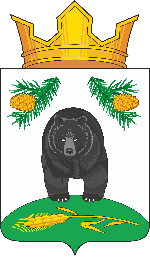 АДМИНИСТРАЦИЯ НОВОКРИВОШЕИНСКОГО СЕЛЬСКОГО ПОСЕЛЕНИЯПОСТАНОВЛЕНИЕ21.12.2023									                           № 164О внесении изменений в постановление Администрации Новокривошеинскогосельского поселения от 10.11.2023 № 139 «Об утверждении муниципальной программы «Об утверждении муниципальной программы «По вопросам обеспечения пожарной безопасности на территории Новокривошеинского сельского поселения на 2024-2033 года»»В связи с утверждением бюджета Новокривошеинского сельского поселения на 2024 год и на плановый период 2025 и 2026 годов:ПОСТАНОВЛЯЮ:1.Внести в постановление Администрации Новокривошеинского сельского поселения от 09.11.2022 № 110 «Об утверждении муниципальной программы «По вопросам обеспечения пожарной безопасности на территории Новокривошеинского сельского поселения на 2024-2033 годы» следующие изменения2. в паспорте программы «Объемы и источники финансирования программы» изложить в следующей редакции3 приложение к муниципальной программе «По вопросам обеспечения пожарной безопасности на территории Новокривошеинского сельского поселения на 2024-2026 годы» изложить в редакции согласно приложению к настоящему постановлению.4. Опубликовать настоящее постановление в информационном бюллетени  муниципального образования Новокривошеинского сельского поселения и разместить на официальном сайте муниципального образования Новокривошеинского сельского поселения в информационно-телекоммуникационной сети «Интернет». 5. Настоящее постановление вступает в силу с даты его подписания.6. Контроль за исполнением настоящего решения возложить на специалиста по ЖКХ, ГО и ЧС.Глава Новокривошеинского сельского поселения                                      А.О. Саяпин(Глава Администрации)Исполнитель: Стреха Наталья ПавловнаТел.8(38251)4-74-33.Приложение к муниципальной программе «По вопросам обеспечения пожарной безопасности на территории Новокривошеинского сельского поселения  на 2024-2033 года»ПЕРЕЧЕНЬмероприятий муниципальной  программы «По вопросам обеспечения пожарной безопасности на территории Новокривошеинского сельского поселения на 2024-2033 годы»	Объемы и источникифинансирования программыФинансирование мероприятий осуществляется за счет средств бюджета Новокривошеинского сельского поселения. Мероприятия Программы и объемы их финансирования подлежат ежегодной корректировке:- 2024 г. – 2.0 тыс. руб.- 2025 г. – 2,0 тыс. руб.- 2026 г. – 2,0 тыс. руб.- 2027 г. – 2033 г. – 0,0 тыс. руб.   Итого: 6,0 тыс. руб.№ п/пМероприятияИсточник финансированияОбъем финансирования (тыс. руб.),Объем финансирования (тыс. руб.),Объем финансирования (тыс. руб.),Объем финансирования (тыс. руб.),Срок исполненияИсполнитель№ п/пМероприятияИсточник финансированиявсего2024202520261.Организационное обеспечение реализации программыОрганизационное обеспечение реализации программыОрганизационное обеспечение реализации программыОрганизационное обеспечение реализации программыОрганизационное обеспечение реализации программыОрганизационное обеспечение реализации программыОрганизационное обеспечение реализации программыОрганизационное обеспечение реализации программы1.1Организация пожарно-технического обследования – ведение текущего мониторинга состояния пожарной безопасности  предприятий, объектов жилого сектора, территорий поселения0000ЕжегодноАдминистрация сельского поселения1.2Подготовка предложений по вопросам пожарной безопасности в рамках программ капитальных вложений на очередной финансовый год0000Ежегодно(март-апрель)Администрация сельского поселения2.Укрепление противопожарного состояния учреждений, жилого фонда, территории сельского поселенияУкрепление противопожарного состояния учреждений, жилого фонда, территории сельского поселенияУкрепление противопожарного состояния учреждений, жилого фонда, территории сельского поселенияУкрепление противопожарного состояния учреждений, жилого фонда, территории сельского поселенияУкрепление противопожарного состояния учреждений, жилого фонда, территории сельского поселенияУкрепление противопожарного состояния учреждений, жилого фонда, территории сельского поселенияУкрепление противопожарного состояния учреждений, жилого фонда, территории сельского поселенияУкрепление противопожарного состояния учреждений, жилого фонда, территории сельского поселения2.1Приобретение противопожарного инвентаряБюджет сельского поселения0000Весь периодАдминистрация сельского поселении2.2Приобретение указателей направления движения к пожарным гидрантам и резервуарам, являющимися источниками противопожарного водоснабженияБюджет сельского поселения0000По мере необходимостиАдминистрация сельского поселения2.3Обучение специалистов, а также моториста (водителя), за которым закреплена мотопомпа и  пожарная машина пожарно-техническому минимумуБюджет сельского поселения0000один раз в пять летАдминистрация сельского поселения2.4создание в целях пожаротушения условий для забора в любое время года воды из источников наружного водоснабжения (очистка от снега в зимнее время, отсыпка гравием в летнее время, очистка от мусора – постоянно)Бюджет сельского поселения0000весь периодАдминистрация сельского поселения2.5Выполнение комплекса противопожарных мероприятий (устройство минерализованных полос)Бюджет сельского поселения6,02,02,02,0Ежегодно в весенний и осенний периодыАдминистрация сельского поселении2.6Проверка работоспособности источников наружного противопожарного водоснабжения, сирен0000два раза в годАдминистрация сельского поселения2.7Создание условий для организации добровольной пожарной команды (приобретение запасных частей, ГСМ для пожарной машины; поощрение членов добровольной пожарной команды по итогам работы за год)Бюджет сельского поселения0000весь периодАдминистрация сельского поселения2.8Очистка территорий поселения от горючих отходов, мусора, тары и сухой растительностиБюджет сельского поселения0000Весной и осеньюАдминистрация сельского поселения2.9Проверка  пожарной безопасности помещений, зданий жилого сектора.0000Весь периодАдминистрация сельского поселения2.10Оснащение муниципальных жилых помещений автономными дымовыми извещателямиБюджет сельского поселения0000ЕжегодноАдминистрация сельского поселения3.Информационное обеспечение, противопожарная пропаганда и обучение мерам пожарной безопасностиИнформационное обеспечение, противопожарная пропаганда и обучение мерам пожарной безопасностиИнформационное обеспечение, противопожарная пропаганда и обучение мерам пожарной безопасностиИнформационное обеспечение, противопожарная пропаганда и обучение мерам пожарной безопасностиИнформационное обеспечение, противопожарная пропаганда и обучение мерам пожарной безопасностиИнформационное обеспечение, противопожарная пропаганда и обучение мерам пожарной безопасностиИнформационное обеспечение, противопожарная пропаганда и обучение мерам пожарной безопасностиИнформационное обеспечение, противопожарная пропаганда и обучение мерам пожарной безопасности3.1Создание информационной базы данных нормативных, правовых документов, учебно-программных и методических материалов в области пожарной безопасности0000Весь периодАдминистрация сельского поселенияВыступление по пожарной безопасности на сходах граждан0000весь периодАдминистрация сельского поселения3.2Устройство и обновление информационных стендов по пожарной безопасностиБюджет сельского поселения0000Весь периодАдминистрация сельского поселения3.3Публикация материалов по противопожарной тематики в средствах массовой информацииБюджет сельского поселения0000Весь периодАдминистрация сельского поселенияВ С Е Г О:В С Е Г О:В С Е Г О:6,02,02,02,0